Judul Penelitian Jurnal At-Tarbiyyah (Huruf Ukuran 14) Ditulis Dengan Huruf Capital Setiap Kata	First Author1* Second Author (if any)2 Contoh: Zulfadhil Kiram1First authors' affiliations2Second authors' affiliations  (if any)*1Email: first or corresponding author’s email, 2Email: second author’s emailABSTRACTPlease write the abstract in Indonesian should not be more than 250 words. These instructions give you guidelines for preparing papers for Jurnal Al-Mizan. Use this document as a template if you are using Microsoft Word 7.0 or later. Otherwise, use this document as an instruction set. Define all symbols used in the abstract. Do not cite references in the abstract. Write abstract in 12 font size with single line spacing.Key Words: Put 4-8 your key words here, key words are separated by koma.ABSTRAKTuliskan abstrak dalam Bahasa Indonesia tidak boleh lebih dari 250 kata. Dokumen ini adalah format dan panduan bagi penulis untuk menulis artikel yang siap dipublikasikan dalam Jurnal Al-Mizan. Para penulis harus mengikuti petunjuk yang diberikan dalam panduan ini. Penulis dapat menggunakan dokumen ini baik sebagai penunjuk penulisan dan sebagai template di mana penulis dapat mengetik teks secara langsung di sini. Abstrak berisi tujuan, metode dan hasil penelitian.Kata Kunci: Letakkan 4-8 kata kunci Anda di sini, kata kunci dipisahkan dengan komaPENDAHULUANDokumen ini adalah template. Sebuah salinan yang dapat diunduh dari situs web Journal IAI Al-Aziziyah/Jurnal Al-Mizan (https://ejournal.iaialaziziyah.ac.id/index.php/jian). Untuk pertanyaan atas kertas panduan silahkan menghubungi Redaksi Jurnal Al-Mizan. Informasi tentang pertanyaan petunjuk penulisan Jurnal Al-Mizan dapat melalui https://iaialaziziyah.ac.id/  Ukuran kertas sesuai dengan ukuran kertas A4 dengan panjang 29.7 cm dan lebar 21 cm. Batas margin yang ditetapkan sebagai berikut:Atas =    2,5 cm Bawah = 2,5 cmKiri = 3 cmKanan = 2,5 cmArtikel penulisan harus dalam format satu kolom. Tulisan dalam bentuk Times New Roman 12 pts dengan spasi 1.5. Penulisan menggunakan format penulisan rata kiri dan rata kanan.Judul, nama penulis, abstrak harus dalam format kolom tunggal. Penulis tidak perlu mencantumkan nama jabatan (misalnya Dosen Pembimbing) dan gelar akademik (misalnya M.Pd). Penulis wajib mencantumkan alamat email semua penulis yang dicantumkan.Pendahuluan artikel ini memuat latar belakang, tujuan, kajian pustaka dan penelitian sejenis yang dimuat di dalam makalah penulis. Panjang artikel tidak lebih dari 6000 kata atau 15 halaman. Sistem Rujukan (referensi) Dalam pengimputan rujukan menggunakan softwere mendeley, endnote atau zetero dengan system FOOTNOTE. Semua referensi ditulis menggunakan salah satu softwere tersebut yang berpola American Psychological Association 6th edition yang disusun dari A sampai Z.METODEPENELITIANMetode penelitian dalam artikel ini  memuat rancangan penelitian, subyek penelitian, instrumen penelitian, teknik pengumpulan dan analisis data.Tabel harus terletak di tengah (centered). Tabel yang besar dapat direntangkan pada kedua kolom. Judul tabel terletak di atas tabel.  Keterangan tabel dituliskan pada bagian bawah tabel.  Tabel 1. Judul Tabel (Bold)Keterangan :Apabila tabel menggunakan simbol, maka dapat dijelaskan pada bagian keterangan iniHASIL DAN PEMBAHASANPenulis menuliskan hasil penelitian di bagian hasil dan pembahasan. Penulis dapat menampilkan gambar atau foto serta tabel hasil penelitian. Gambar hasil penelitian diberikan judul gambar. Judul gambar diletakkan pada bagian bawah gambar. Gambar diletakkan di tengah (centered).Gambar diperbolehkan menggunakan warna. Gambar tidak boleh menggunakan titik-titik karena ada kemungkinan tidak dapat dicetak dengan sempurna. Keterangan pada gambar diletakkan di bagian bawah gambar.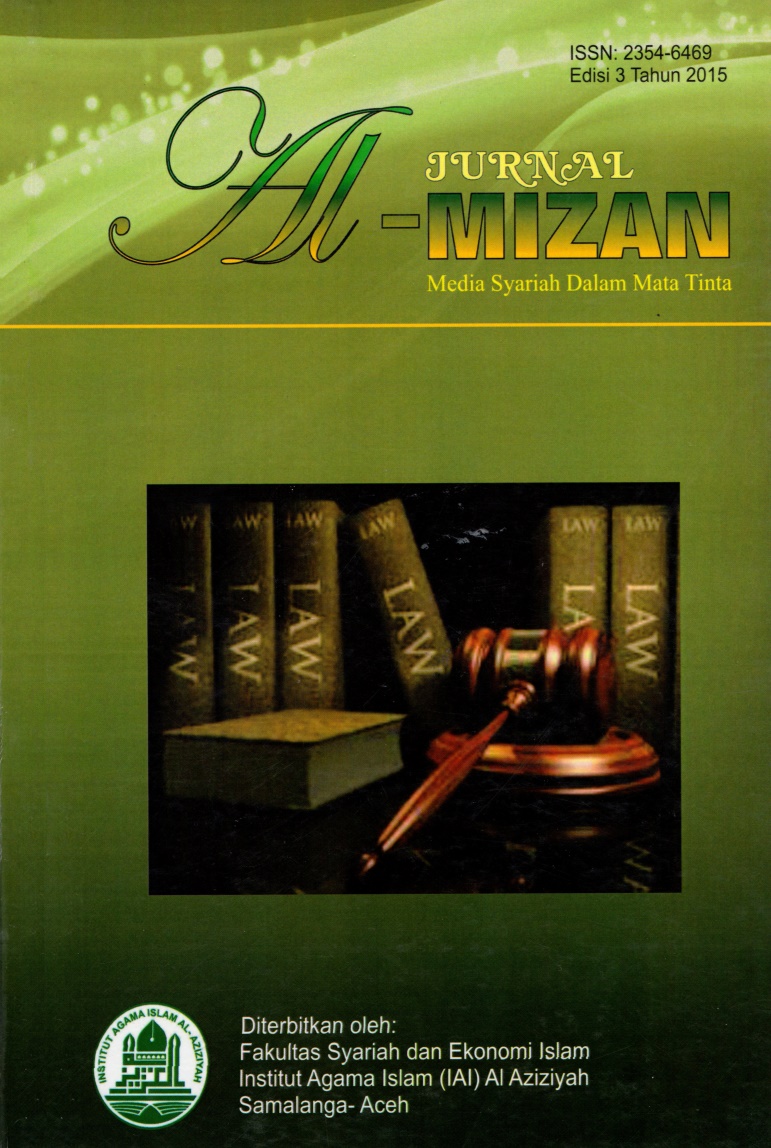 Gambar 1. Judul GambarGrafik termasuk gambar, sehingga penulisan grafik sama dengan penulisan gambar. Letak grafik harus terletak di tengah (cenetered). Judul grafik diletakkan di atas dengan font Times New Roman, ukuran 10, Bold. Penulisan pada koordinat X dan Y harus jelas dan keterangan dapat diletakkan di bawah grafik.Gambar 2. Judul GrafikPENUTUPPenutup berisi kesimpulan hasil penelitian dan saran yang diberikan penulis.DAFTAR PUSTAKADituliskan secara lengkap, sesuai dengan rujukan dalam uraianHanya memuat sumber yang dirujuk dalam uraianSumber rujukan minimal 80% berupa pustaka terbitan 10 tahun terakhir. Rujukan minimal 80 % berupa artikel-artikel penelitian dalam jurnal atau laporan penelitian.Artikel harus merujuk pada artikel yang dimuat dalam “Jurnal Al-Mizan”Penulisan daftar pustaka sesuai dengan standar APA (American Psychologocal Association) Style.Contoh :Chaer, Abdul. Linguistik Umum. Jakarta: Rineka  Cipta, 2003.  ←BookLsama, Review dari Standarisasi Pendidikan Nasional, oleh Mahmudi (Maret 2011), p. 237. ←Book ReviewBoudelaa, Sami. and William D Marslen-Wilson. “Aralex: A Lexical Database For Modern Standard Arabic,”  Behavior Research Methods, Vol. 42, No. 2, 2010.  ←JournalWooldridge, M. S., & Shapka, J. (2012). Playing with technology: electronic toys. Journal of Applied Developmental Psychology, 33(5), 211-218. http://dx.doi.org/10.1016/j.appdev.2012.05.005Clancey, W.J. “Communication, Simulation, and In-telligent Agents: Implications of Personal Intelligent Machines for Medical Education”. In Proceedings of the Eighth International Joint Conference on Artificial Intelligence, 2011, 556-560. ←Conference Proceeding.Rice, J. “Poligon: A System for Parallel Problem Solving”, Technical Report, KSL-86-19, Dept. of Computer Science, Stanford Univ, 2014. ←ReportClancey, W.J. “Transfer of Rule-Based Expertise through a Tutorial Dialogue”. PhD Dissertation, Department of Computer Science, Stanford University, 2013. ←ThesisIvey, K.C. Citing Internet sources URL http://www.eei- alex.com/eye/utw/ 96aug. html. (2 September 2012) ←WebsiteAbdul Isa Agani. (2021, November 23). Muhasabah. Serambi Indonesia, p. 4. ←Opini Newspaper Dokter Minta Lockdown Nasional. (2021, November 23). Serambi Indonesia, p. 5. ← Newspaper Abdul Isa Agani, C. (2020, November 26). Muhasabah. Serambi News Indonesia. Retrieved from https://aceh.tribunnews.com/2021/08/09/muhasabah-introspeksi-diri ←Opini Newspaper onlineWawancara dengan Tgk. Muhammad Yusuf (tetua masyarakat Desa Blang Garang, Kecamatan Samalanga) 23 Mei 2020←InterviewUkuran FontKeterangan 10Font : Times New Roman